Bingo de GenteMaterial: Cartas de Bingo y LápicesCantidad de gente: 5+Tiempo: 30 minutosDescripción: Da las cartas de bingo y un lápiz a cada participante. Pide a los participantes hablar con los otros participantes y buscar personas que tienen las características en la carta. Los participantes que tiene la característica necesitan firmar su nombre en la caja. La primera persona a llenar 5 cajas en un línea vertical o horizontal necesita gritar BINGO! Y él gana el juego.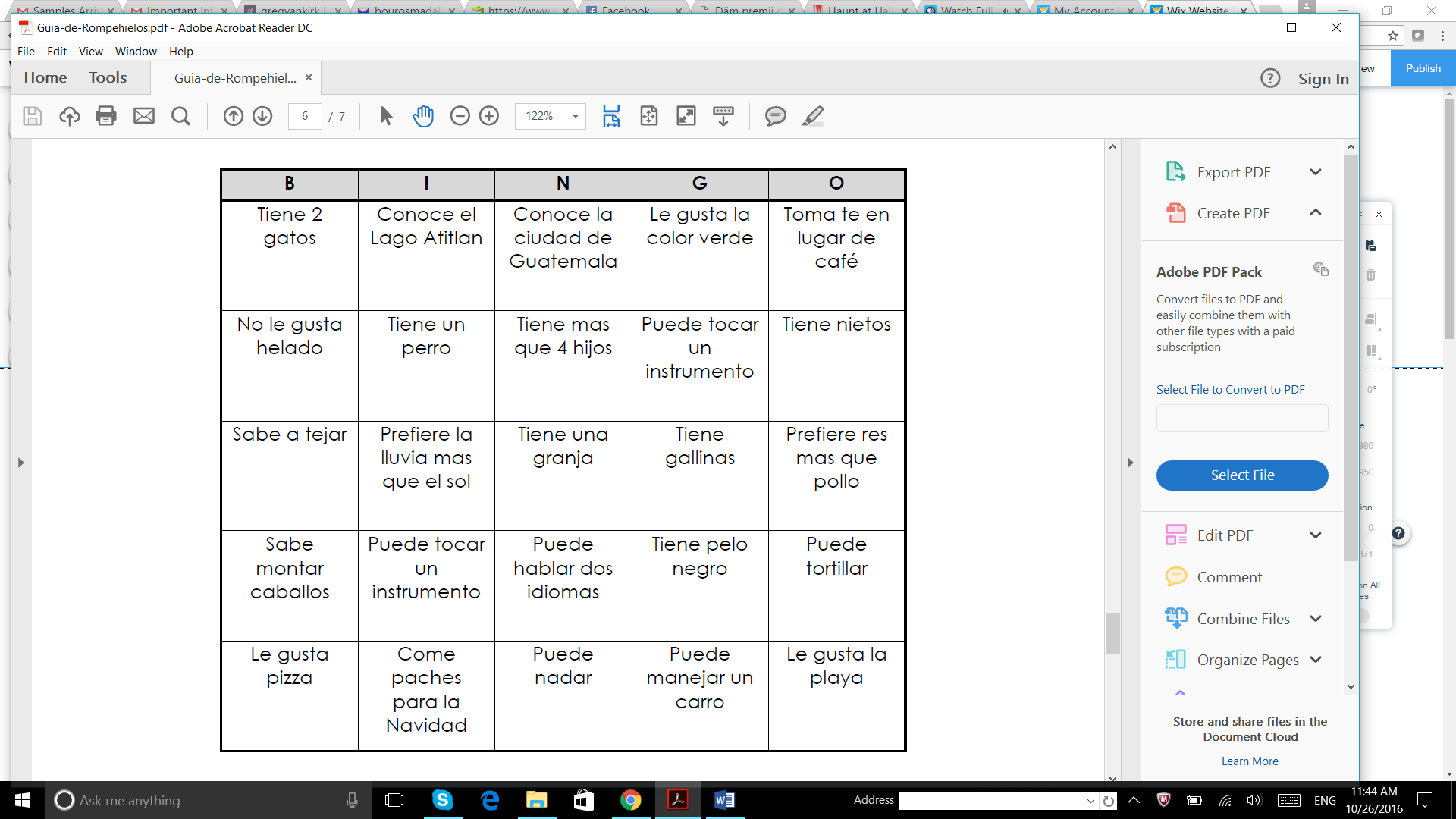 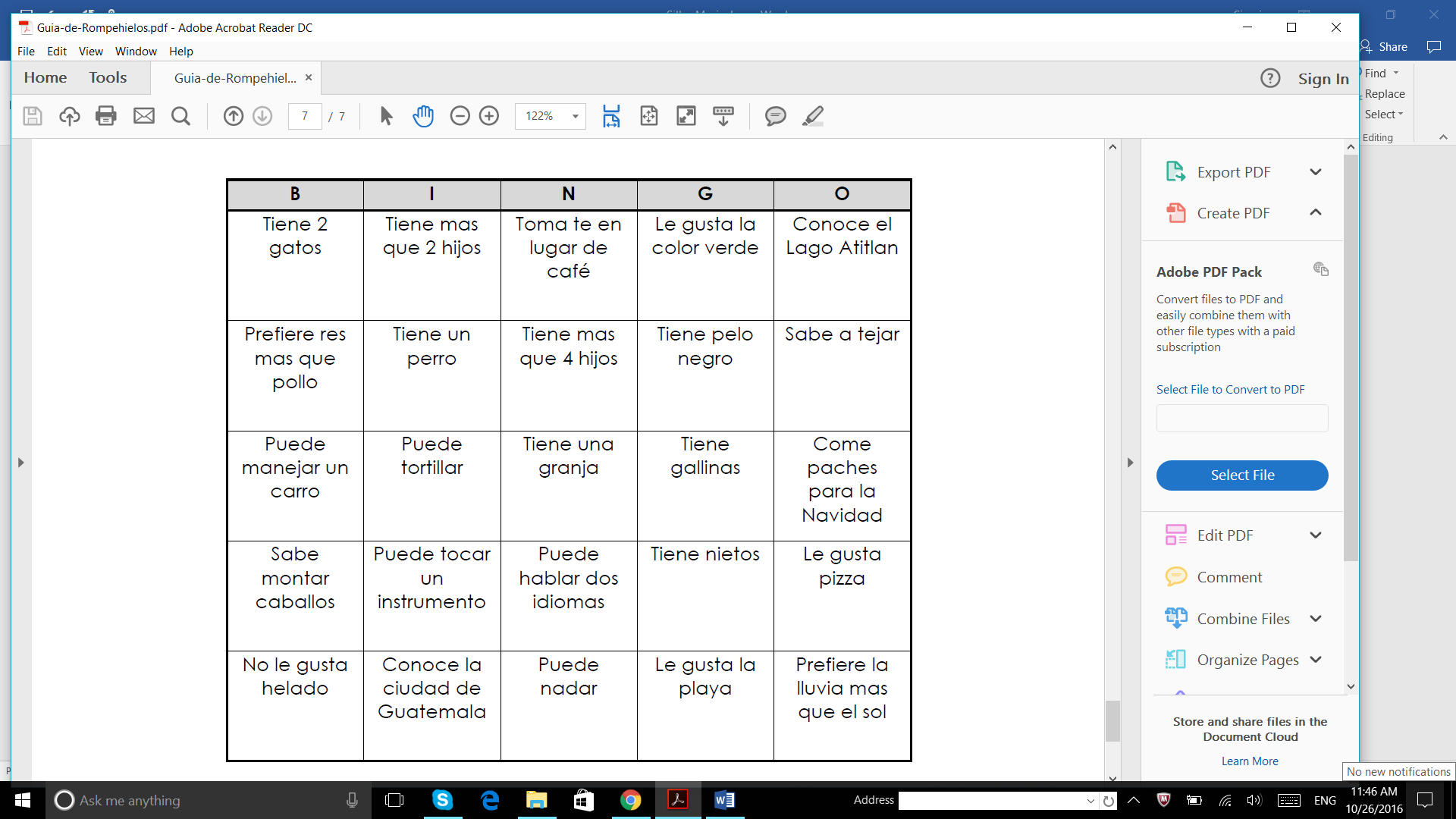 